Publish Your Self AssessmentYou will now attach and/or embed your self-assessment to the bottom of the blog post with the artifact you have chosen. You may choose to make this post private or public. After placing your artifact on a blog post, follow the instructions below.Categories - Self-AssessmentTags - Now tag your post using the tag that corresponds to the competency that you have written about. You can choose more than one. Please use lower case letters and be exact.#creativethinkingcc#communicationcc#criticalthinkingcc#socialresponsibilitycc#personalidentitycc#personalawarenessccUse the Add Document button located at the top of your post page and embed your self-assessment at the bottom of your blog post.Publish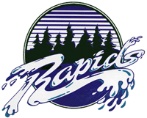 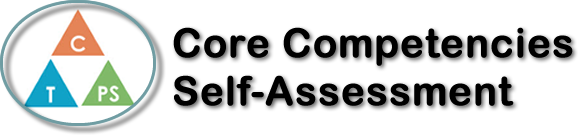 Name: Sophia NadalinDate:  14/4/21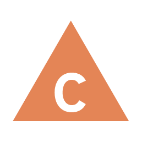 How does the artifact you selected demonstrate strengths & growth in the communication competency?In what ways might you further develop your communication competency?Self-ReflectionDescribe how the artifact you selected shows your strengths & growth in specific core competencies. The prompt questions on the left - or other self-assessment activities you may have done - may guide your reflection process.it shows how I have continuously outdone myself each time I set a new goal. It can further develop my communication competency by helping me show my results from the fitness testing evaluations.This artifact shows how I can grow and learn from m y past tests and set new goals that are reachable. Each time I do a new fitness test I grow a little bit stronger, and I have a little bit less time it takes me to do some of the runs. It can develop my thinking by helping my chart and write down my goals I want to set. This artifact shows my personal growth by helping me set my own goals to help myself improve my fitness. It can improve my personal and socials competencies by continuing setting goals for myself in the future. 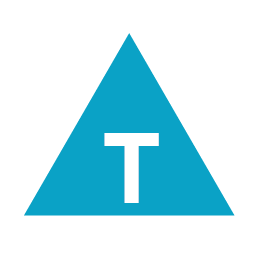 How does the artifact you selected demonstrate strengths & growth in the thinking competencies?In what ways might you further develop your thinking competencies?Self-ReflectionDescribe how the artifact you selected shows your strengths & growth in specific core competencies. The prompt questions on the left - or other self-assessment activities you may have done - may guide your reflection process.it shows how I have continuously outdone myself each time I set a new goal. It can further develop my communication competency by helping me show my results from the fitness testing evaluations.This artifact shows how I can grow and learn from m y past tests and set new goals that are reachable. Each time I do a new fitness test I grow a little bit stronger, and I have a little bit less time it takes me to do some of the runs. It can develop my thinking by helping my chart and write down my goals I want to set. This artifact shows my personal growth by helping me set my own goals to help myself improve my fitness. It can improve my personal and socials competencies by continuing setting goals for myself in the future. 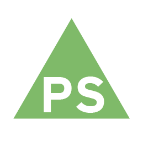 How does the artifact you selected demonstrate strengths & growth in the personal & social competencies?In what ways might you further develop your personal & social competencies?Self-ReflectionDescribe how the artifact you selected shows your strengths & growth in specific core competencies. The prompt questions on the left - or other self-assessment activities you may have done - may guide your reflection process.it shows how I have continuously outdone myself each time I set a new goal. It can further develop my communication competency by helping me show my results from the fitness testing evaluations.This artifact shows how I can grow and learn from m y past tests and set new goals that are reachable. Each time I do a new fitness test I grow a little bit stronger, and I have a little bit less time it takes me to do some of the runs. It can develop my thinking by helping my chart and write down my goals I want to set. This artifact shows my personal growth by helping me set my own goals to help myself improve my fitness. It can improve my personal and socials competencies by continuing setting goals for myself in the future. 